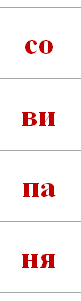 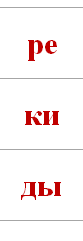 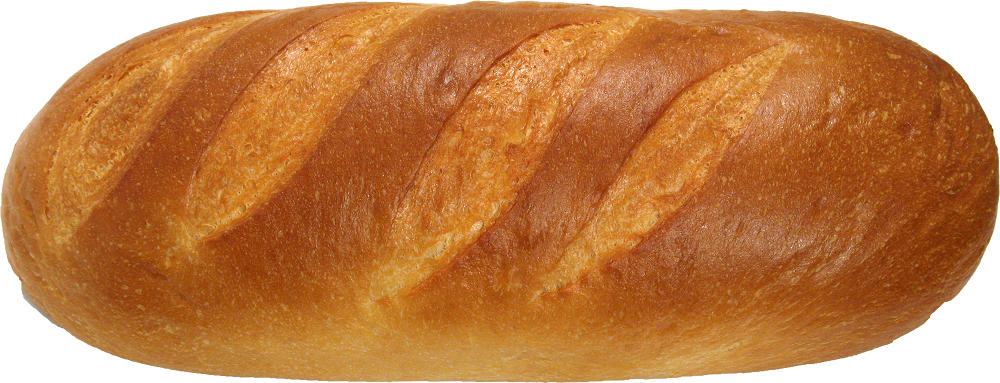 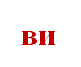 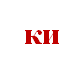 Игра «Слоговой батон» (читаем  и составляем слова)Цель: упражнять в чтении двусложных слов.Подготовка к игре: вырезать карточки с батонами, сделать прорези; разрезать слоговые таблицы вертикально на полоски; продеть полоски в прорези; подготовить фишки (например, картонные круги). Слова для чтения к игре «Батон»: репа, киви, дыня, мясо, мука, кофе;  рыба, батон, редис, перец, горох, лимон, салат, калач; кефир, лаваш, сахар, слива, груша, хурма, вишня; масло, зерно, халва, вафли, сушки, паста, томат.Варианты игры1.Ребенок самостоятельно составляет слова.2.Ребенок составляет слова с опорой на подсказку (предметные картинки). Составив слово, закрывает соответствующую картинку фишкой.Автор: Матыкина И.А.Сайт: www.logorina.ru ребабамонкикаретондысопелачмявигодисмупалирецконясарохрыфекалаткемамасваламатзервасашахалкитофирвафтагрувашсушнохурняпасливишхарслило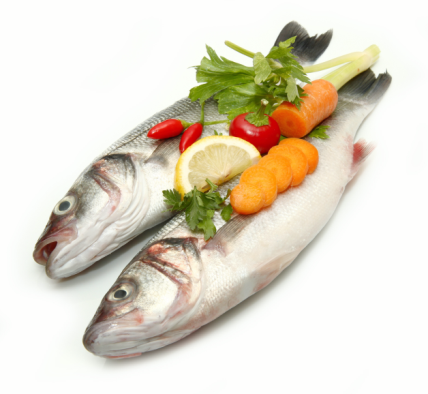 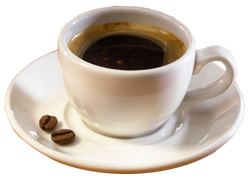 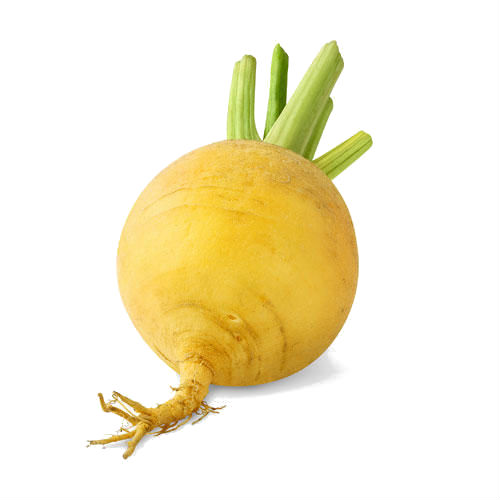 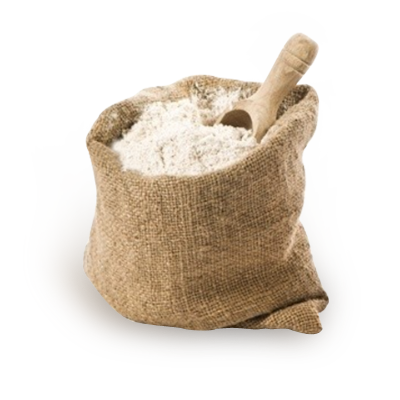 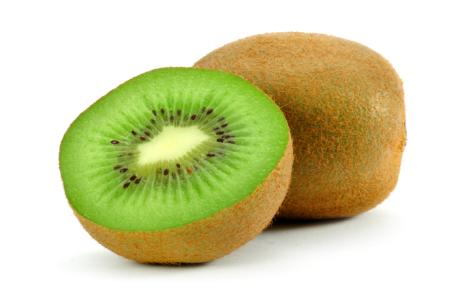 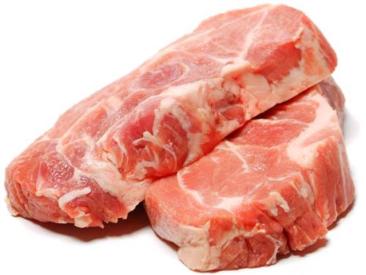 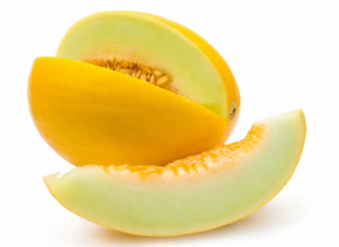 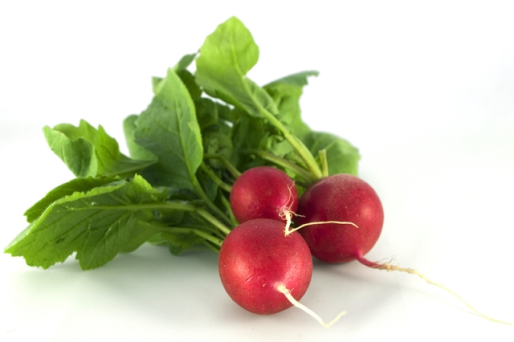 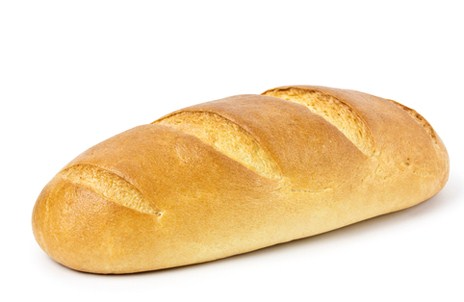 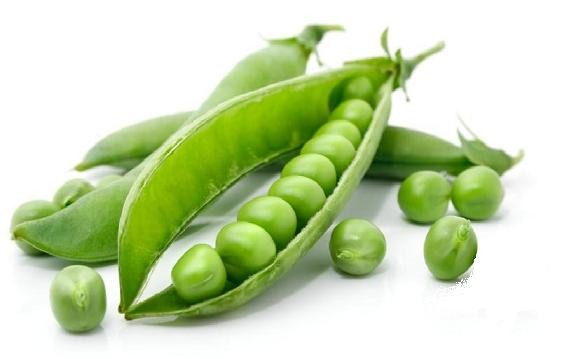 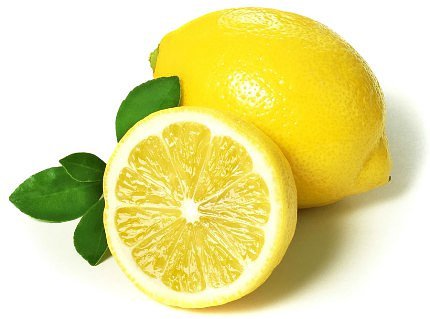 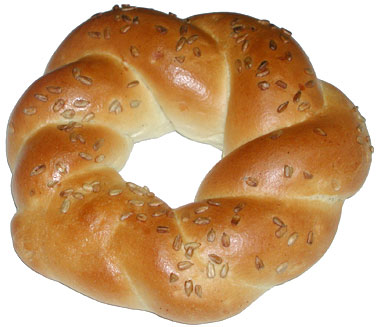 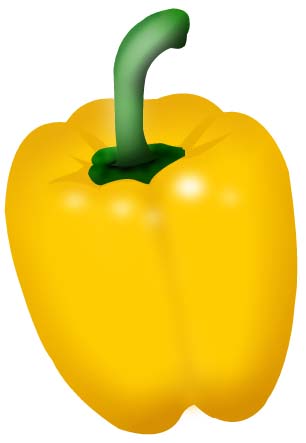 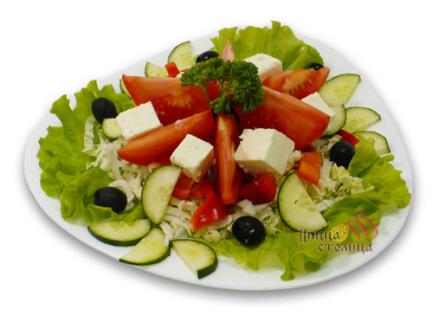 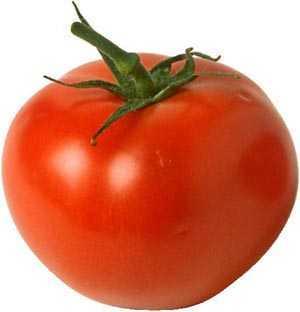 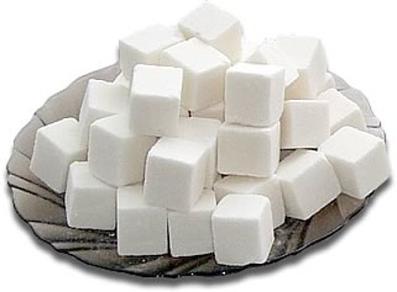 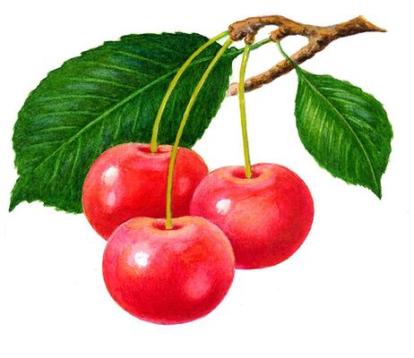 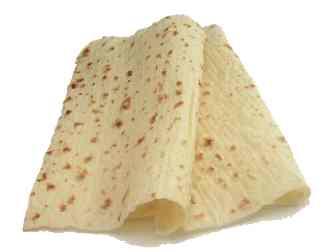 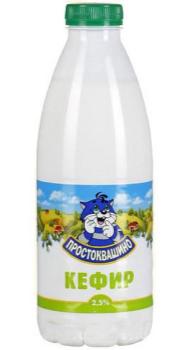 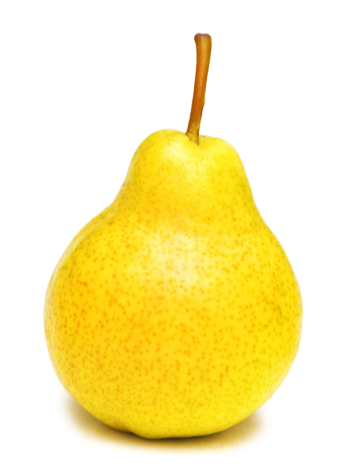 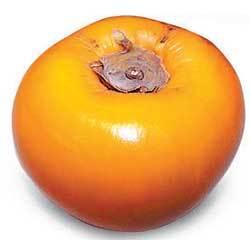 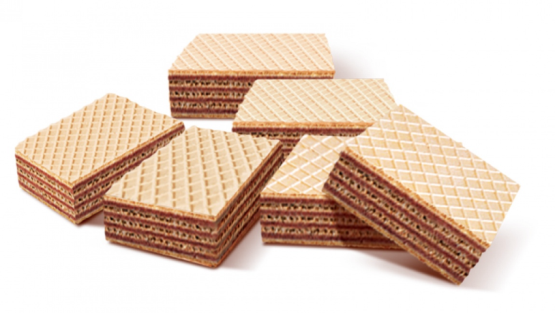 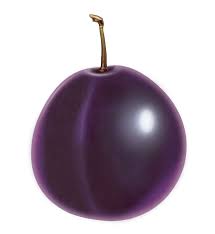 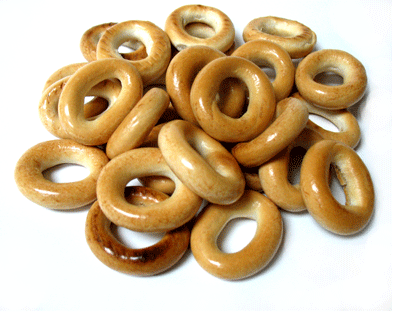 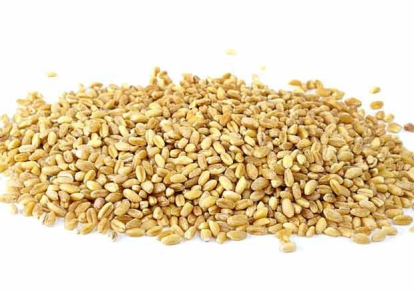 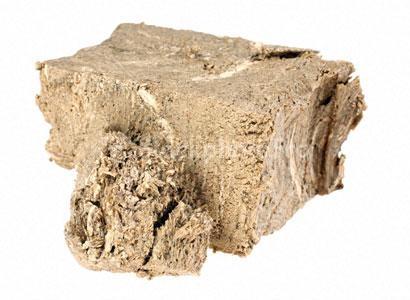 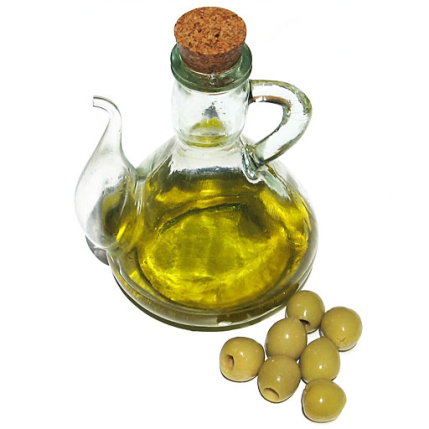 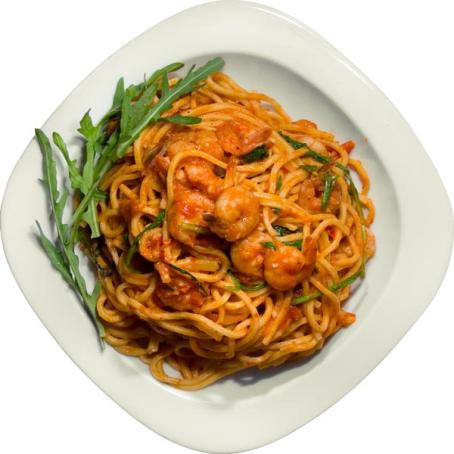 